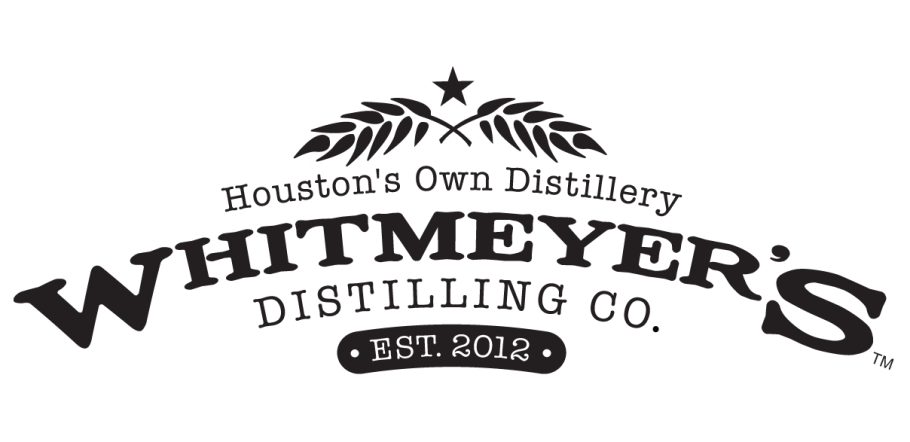 	Harris County’s First legal distillery!  We carefully produce small batch spirits with pride, passion, and enthusiasm.  With over 10 different spirit labels such as our Single Barrel Bourbon, Texas Whiskey, Peach Whiskey, Sassafras Gin, Space City Vodka, and Two Moonshine variations, we are a true craft distillery with a little something for everyone.  Whitmeyer’s Distilling Co., LLC is 100% Veteran and Family owned and operated. We aren’t only a distillery though!  We have recently built out a 2,300 square foot climate controlled event space complete with bar, dancefloor, and stage, adjacent to our distillery making us a truly unique event venue!  From weddings to company events, we have some truly awesome and reasonably priced packages to suit whatever you’re event needs are!  Private event hosting optionsAvailable Event Hours:Monday - Sunday:  12:00pm-12:00amUpfront Pricing!We are located in the champions / willow brook area in northwest Houston.Please feel free to contact us to schedule a tour of the distillery / venue!Contact:Address:  16711 Hollister St.   Suite IHouston, TX 77066Email:  info@whitmeyers.comPhone:  713-623-1637www.whitmeyers.comVenue Pricing:As a fully functioning distillery, Whitmeyer’s Distilling Co., LLC does have minimum requirements based on the day, time, and number of guests.Pricing below is based on a *50 guest minimum, and includes 4 hours of event time. Additional Guests are $25 per person.  The rates below are the same for groups less than 50.  *For example:  If you only have 30 guests, the price is the same as if you had 50.    Minors (Under 21) are counted as ½ a guest.  Our Maximum Capacity is 100 guests.  Additional hours may be purchased at the rates below:Anytime Monday – Thursday    $1,250.00Additional hours $350.00Event ends before 5pm on Friday $2,000.00Additional hours $500 *during daytime hours onlyFriday evenings between (7pm-12am) $3,500.00Additional hours $900 *the latest we can legally be open is 12am.Saturday between the hours of 12-6pm $6,500.00  Additional hours $1,700.00 *not available after 6pmSaturday Evenings between 7pm-12am $4,500.00Additional hours $1350.00*the latest we can legally be open is 12am.Sunday anytime *after 12pm $4,000.00	Additional hours $1,100.00   Included in pricing:Seating:  Our in house chairs and barstools.Bar StaffTour of the distillery presented by ownerSpirits Tasting *21 OlderAll Non-Alcoholic BeveragesUse of In House Sound Equipment (Internet Radio or Prerecorded Playlist)Use of available games – Chess, Checkers, Darts, Cards.Use of the Distillery as Wedding Ceremony Venue *seating not includedReception held in Tasting Room/Bar AreaFood/Catering Options:BBQ Plates = $15.00 per guestFood Truck = $300.00 (Trip Charge) + $15 per guest Multiple Trucks AvailableLocal Restaurant Catering:  Multiple Options Available Range $30.00 + per guest *Customizable Private Chef / Executive Chef = Market $$ Range $75.00 + Per Guest *CustomizableAlcohol Options:*We are bound by Texas State Law and TABC to only offer products we produce on site to our guests.  That said we do have a wide variety of spirits and an excellent mixed beverage menu with many classics and house crafted cocktails available.  Sorry, no beer or wine allowed inside the venue.Cash / Credit Card Bar Option – Guests pay for their own Adult BeveragesBasic Cocktail Open Bar Package $25 per person *Excludes our limited release and super premium products.Open Bar Package $50 per person*Includes all of our productsSecurity:$100 per hour TABC Certified Bar Staff:*Included in all packages *Wait staff is only included with certain catering options.Casino Gaming:(2) Black Jack Tables(1) Texas Hold’em Poker Table(1) Roulette Table(1 ) Craps TableWith Dealers for 3 Hours.  Includes Chips, Accessories, and Chips Vouchers.$2,000.00Additional Tables:Black Jack $400.00Roulette $700.00 Poker $600.00Music Options:Use of our In-House Sound System for Prerecorded music or Internet Radio is included in the venue rental price.DJ Plays Your Selections and makes live announcements $350.00Live Music – Many Options and Styles Available (Local Artists) Range $750.00+*It’s easy to make friends when you make alcohol!  That said, IF you have the budget, we can get just about any act (musician) no matter how big the name, to play your own private event in our intimate setting!   Cigars:Our venue is non-smoking; however, we do have our Tobacco License and offer a limited variety of cigars available for purchase.  We have a shaded seating area outside available to smokers.FAQ’s:Q:  May we bring our own food?A:  Yes; however, a $250 cleanup fee may apply.Q:  May we bring our own alcohol?A:  No, Texas State Law requires that only our alcohol products (products produced onsite by the distillery) are allowed inside the premises.Q:  May we provide our own music?A:  YesQ:  May we add or subtract guests after booking the event?A: YesThe Fine Print:*Pricing is good through January 1st 2016.  *Some pricing options may be subject to change.*We require a 50% Deposit which is nonrefundable if the event is cancelled within 14 calendar days of the event.  If cancelled within 21 calendar days of the event, 30% will be refunded; the remaining 20% is non-refundable.  If cancelled with more than 21 calendar days’ notice, the deposit will be refunded in full.The remaining 50% balance is due the day of the event prior to the start of the event.  *We do offer a 10% Active Duty Military, Veteran, Law Enforcement, Firefighter, EMS personnel, and Educator discount on all packages in appreciation of their service! 